South Central Iowa Workforce Area Local Workforce Development Board Program Year 2021 MeetingsSouth Central Iowa Workforce Area Local Workforce Development Board Thursday, July 29, 2021 - 4:00 p.m.Thursday, September 28, 2021- 10:00 a.m.Thursday, January 27, 2022- 4:00 p.m.Thursday, April 28, 2022- 4:00 p.m.South Central Iowa Workforce Area Chief Elected OfficialsThursday, August 5, 2021- 2:30 p.m.Thursday, September 29, 2021 - 3:00 p.mThursday, February 3, 2022- 2:30 p.m.Thursday, May 5, 2022 - 2:30 p.m.Executive Committee (2nd Tuesday)Tuesday, July 13, 2021 - 1:30 p.m.Tuesday, August 10, 2021 - 1:30 p.m.Tuesday, September 14, 2021 - 1:30 p.m.Tuesday, October 12, 2021 - 1:30 p.m.Tuesday, November 9, 2021 - 1:30 p.m.Tuesday, December 14, 2021 - 1:30 p.m.Tuesday, January 11, 2022 - 1:30 p.m.Tuesday, February 8, 2022 - 1:30 p.m.Tuesday, March 8, 2022 - 1:30p.m.Tuesday, April 12, 2022 - 1:30 p.m.Tuesday, May 10, 2022 - 1:30 p.m.Tuesday, June 14, 2022 - 1:30 p.m.Finance Committee (3rd Tuesday)Tuesday, July 20, 2021 – 11:30 a.m.Tuesday, August 17, 2021 – 11:30 a.m.Tuesday, September 21, 2021 – 11:30 a.m.Tuesday, October 19, 2021 – 11:30 a.m.Tuesday, November 16, 2021- 11:30 a.m.Tuesday, December 21, 2021 – 11:30 a.m.Tuesday, January 18, 2022 – 11:30 a.m.Tuesday, February 15, 2022 – 11:30 a.m.Tuesday, March 15, 2022 – 11:30 a.m.Tuesday, April 19, 2022 – 11:30 a.m.Tuesday, May 17, 2022 – 11:30 a.m.Tuesday, June 21, 2022 – 11:30 a.m.Operations Committee (3rd Wednesday)Wednesday, July 21, 2021 – 3:00 p.m.Wednesday, September 15, 2021 – 3:00 p.m.Wednesday, November 17, 2021 – 3:00 p.m.Wednesday, January 19, 2022 – 3:00 p.m.Wednesday, March 16, 2022- 3:00 p.m.Wednesday, May 18, 2022 - 3:00 p.m.Youth Committee (2nd Thursday)Thursday, July 8, 2021 - 11:00 a.m.Thursday, September 9, 2021 - 11:00 a.m.Thursday, November 18, 2021 - 11:00 a.m.Thursday, January 13, 2022 - 11:00 a.m.Thursday, March 10, 2022 - 11:00 a.m.Thursday, May 12, 2022 - 11:00 a.m.Disability Access Committee (3rd Wednesday)Wednesday, August 18, 2021 - 1:30 p.m.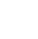 Wednesday, November 17, 2021 - 1:30 p.m.Wednesday, March 16, 2022 - 1:30 p.m.Wednesday, June 20, 2022 - 1:30 p.m.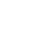 